4-20-2016(Effective July 1, 2016)§54.1-2523 Paragraph C 9. Information about a specific recipient who is a member of a Virginia Medicaid managed care program to a physician or pharmacist licensed in the Commonwealth and employed by the Virginia Medicaid managed care program. Such information shall only be used to determine eligibility for and to manage the care of the specific recipient in a Patient Utilization Management Safety or similar program. Notice shall be given to recipients that information may be requested by a licensed physician or pharmacist employed by the Virginia Medicaid managed care program from the Prescription Monitoring Program.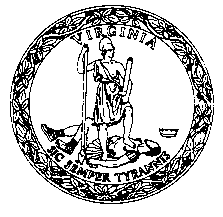 1	COMMONWEALTH OF VIRGINIA	 of Health ProfessionsPrescription Monitoring ProgramHenrico, Virginia  23233Phone:   (804) 367-4566 or 367-4409Fax:  (804) 527-4470Email:  pmp@dhp.virginia.gov                                                    Web site:  www.dhp.virginia.gov	COMMONWEALTH OF VIRGINIA	 of Health ProfessionsPrescription Monitoring ProgramHenrico, Virginia  23233Phone:   (804) 367-4566 or 367-4409Fax:  (804) 527-4470Email:  pmp@dhp.virginia.gov                                                    Web site:  www.dhp.virginia.gov	COMMONWEALTH OF VIRGINIA	 of Health ProfessionsPrescription Monitoring ProgramHenrico, Virginia  23233Phone:   (804) 367-4566 or 367-4409Fax:  (804) 527-4470Email:  pmp@dhp.virginia.gov                                                    Web site:  www.dhp.virginia.gov	COMMONWEALTH OF VIRGINIA	 of Health ProfessionsPrescription Monitoring ProgramHenrico, Virginia  23233Phone:   (804) 367-4566 or 367-4409Fax:  (804) 527-4470Email:  pmp@dhp.virginia.gov                                                    Web site:  www.dhp.virginia.gov	COMMONWEALTH OF VIRGINIA	 of Health ProfessionsPrescription Monitoring ProgramHenrico, Virginia  23233Phone:   (804) 367-4566 or 367-4409Fax:  (804) 527-4470Email:  pmp@dhp.virginia.gov                                                    Web site:  www.dhp.virginia.gov	COMMONWEALTH OF VIRGINIA	 of Health ProfessionsPrescription Monitoring ProgramHenrico, Virginia  23233Phone:   (804) 367-4566 or 367-4409Fax:  (804) 527-4470Email:  pmp@dhp.virginia.gov                                                    Web site:  www.dhp.virginia.gov	COMMONWEALTH OF VIRGINIA	 of Health ProfessionsPrescription Monitoring ProgramHenrico, Virginia  23233Phone:   (804) 367-4566 or 367-4409Fax:  (804) 527-4470Email:  pmp@dhp.virginia.gov                                                    Web site:  www.dhp.virginia.gov	COMMONWEALTH OF VIRGINIA	 of Health ProfessionsPrescription Monitoring ProgramHenrico, Virginia  23233Phone:   (804) 367-4566 or 367-4409Fax:  (804) 527-4470Email:  pmp@dhp.virginia.gov                                                    Web site:  www.dhp.virginia.govAPPLICATION TO REGISTER AS AN VIRGINIA MEDICAID MANAGED CARE AUTHORIZED AGENT TO RECEIVE INFORMATION FROM THE PRESCRIPTION MONITORING PROGRAMAPPLICATION TO REGISTER AS AN VIRGINIA MEDICAID MANAGED CARE AUTHORIZED AGENT TO RECEIVE INFORMATION FROM THE PRESCRIPTION MONITORING PROGRAMAPPLICATION TO REGISTER AS AN VIRGINIA MEDICAID MANAGED CARE AUTHORIZED AGENT TO RECEIVE INFORMATION FROM THE PRESCRIPTION MONITORING PROGRAMAPPLICATION TO REGISTER AS AN VIRGINIA MEDICAID MANAGED CARE AUTHORIZED AGENT TO RECEIVE INFORMATION FROM THE PRESCRIPTION MONITORING PROGRAMAPPLICATION TO REGISTER AS AN VIRGINIA MEDICAID MANAGED CARE AUTHORIZED AGENT TO RECEIVE INFORMATION FROM THE PRESCRIPTION MONITORING PROGRAMAPPLICATION TO REGISTER AS AN VIRGINIA MEDICAID MANAGED CARE AUTHORIZED AGENT TO RECEIVE INFORMATION FROM THE PRESCRIPTION MONITORING PROGRAMAPPLICATION TO REGISTER AS AN VIRGINIA MEDICAID MANAGED CARE AUTHORIZED AGENT TO RECEIVE INFORMATION FROM THE PRESCRIPTION MONITORING PROGRAMAPPLICATION TO REGISTER AS AN VIRGINIA MEDICAID MANAGED CARE AUTHORIZED AGENT TO RECEIVE INFORMATION FROM THE PRESCRIPTION MONITORING PROGRAMAPPLICATION TO REGISTER AS AN VIRGINIA MEDICAID MANAGED CARE AUTHORIZED AGENT TO RECEIVE INFORMATION FROM THE PRESCRIPTION MONITORING PROGRAMAPPLICATION TO REGISTER AS AN VIRGINIA MEDICAID MANAGED CARE AUTHORIZED AGENT TO RECEIVE INFORMATION FROM THE PRESCRIPTION MONITORING PROGRAMAPPLICATION TO REGISTER AS AN VIRGINIA MEDICAID MANAGED CARE AUTHORIZED AGENT TO RECEIVE INFORMATION FROM THE PRESCRIPTION MONITORING PROGRAMPlease provide the information requested below.  (Print or Type)  Use full name not initialsPlease provide the information requested below.  (Print or Type)  Use full name not initialsPlease provide the information requested below.  (Print or Type)  Use full name not initialsPlease provide the information requested below.  (Print or Type)  Use full name not initialsPlease provide the information requested below.  (Print or Type)  Use full name not initialsPlease provide the information requested below.  (Print or Type)  Use full name not initialsPlease provide the information requested below.  (Print or Type)  Use full name not initialsPlease provide the information requested below.  (Print or Type)  Use full name not initialsPlease provide the information requested below.  (Print or Type)  Use full name not initialsPlease provide the information requested below.  (Print or Type)  Use full name not initialsPlease provide the information requested below.  (Print or Type)  Use full name not initialsName:  Name:  Name:  Name:  Name:  Name:  Check One:Physician:  ___  Virginia Board of Medicine License #:  ______________________Pharmacist:  ___  Virginia Board of Pharmacy License#:  ____________________Check One:Physician:  ___  Virginia Board of Medicine License #:  ______________________Pharmacist:  ___  Virginia Board of Pharmacy License#:  ____________________Check One:Physician:  ___  Virginia Board of Medicine License #:  ______________________Pharmacist:  ___  Virginia Board of Pharmacy License#:  ____________________Check One:Physician:  ___  Virginia Board of Medicine License #:  ______________________Pharmacist:  ___  Virginia Board of Pharmacy License#:  ____________________Check One:Physician:  ___  Virginia Board of Medicine License #:  ______________________Pharmacist:  ___  Virginia Board of Pharmacy License#:  ____________________Work AddressWork AddressWork AddressWork AddressWork AddressCityCityCityCityCityCityState     State     State     State     State     Zip CodeZip CodeZip CodeWork Area Code and Telephone NumberWork Area Code and Telephone NumberWork Area Code and Telephone NumberFax Number:                                                                            Fax Number:                                                                            Fax Number:                                                                            Email Address:                                                                                              Email Address:                                                                                              Email Address:                                                                                              Email Address:                                                                                              Email Address:                                                                                              Email Address:                                                                                              Date of Birth:Date of Birth:Name of Managed Care Organization:Name of Managed Care Organization:Name of Managed Care Organization:Name of Managed Care Organization:Name of Managed Care Organization:Name of Managed Care Organization:Name of Managed Care Organization:Name of Managed Care Organization:Name of Managed Care Organization:Name of Managed Care Organization:Name of Managed Care Organization:What is the name of the city you were born in?  ________________________________________________________________________________What is your mother’s maiden name?  ________________________________________________________________________________________What is your favorite color?  ________________________________________________________________________________________________What is the name of the city you were born in?  ________________________________________________________________________________What is your mother’s maiden name?  ________________________________________________________________________________________What is your favorite color?  ________________________________________________________________________________________________What is the name of the city you were born in?  ________________________________________________________________________________What is your mother’s maiden name?  ________________________________________________________________________________________What is your favorite color?  ________________________________________________________________________________________________What is the name of the city you were born in?  ________________________________________________________________________________What is your mother’s maiden name?  ________________________________________________________________________________________What is your favorite color?  ________________________________________________________________________________________________What is the name of the city you were born in?  ________________________________________________________________________________What is your mother’s maiden name?  ________________________________________________________________________________________What is your favorite color?  ________________________________________________________________________________________________What is the name of the city you were born in?  ________________________________________________________________________________What is your mother’s maiden name?  ________________________________________________________________________________________What is your favorite color?  ________________________________________________________________________________________________What is the name of the city you were born in?  ________________________________________________________________________________What is your mother’s maiden name?  ________________________________________________________________________________________What is your favorite color?  ________________________________________________________________________________________________What is the name of the city you were born in?  ________________________________________________________________________________What is your mother’s maiden name?  ________________________________________________________________________________________What is your favorite color?  ________________________________________________________________________________________________What is the name of the city you were born in?  ________________________________________________________________________________What is your mother’s maiden name?  ________________________________________________________________________________________What is your favorite color?  ________________________________________________________________________________________________What is the name of the city you were born in?  ________________________________________________________________________________What is your mother’s maiden name?  ________________________________________________________________________________________What is your favorite color?  ________________________________________________________________________________________________What is the name of the city you were born in?  ________________________________________________________________________________What is your mother’s maiden name?  ________________________________________________________________________________________What is your favorite color?  ________________________________________________________________________________________________I hereby attest that I am eligible to receive reports under §54.1-2523 (C-9) of the Code of Virginia from the Prescription Monitoring Program.Sign Here and below:  Signature:																							Date:I hereby attest that I am eligible to receive reports under §54.1-2523 (C-9) of the Code of Virginia from the Prescription Monitoring Program.Sign Here and below:  Signature:																							Date:I hereby attest that I am eligible to receive reports under §54.1-2523 (C-9) of the Code of Virginia from the Prescription Monitoring Program.Sign Here and below:  Signature:																							Date:I hereby attest that I am eligible to receive reports under §54.1-2523 (C-9) of the Code of Virginia from the Prescription Monitoring Program.Sign Here and below:  Signature:																							Date:I hereby attest that I am eligible to receive reports under §54.1-2523 (C-9) of the Code of Virginia from the Prescription Monitoring Program.Sign Here and below:  Signature:																							Date:I hereby attest that I am eligible to receive reports under §54.1-2523 (C-9) of the Code of Virginia from the Prescription Monitoring Program.Sign Here and below:  Signature:																							Date:I hereby attest that I am eligible to receive reports under §54.1-2523 (C-9) of the Code of Virginia from the Prescription Monitoring Program.Sign Here and below:  Signature:																							Date:I hereby attest that I am eligible to receive reports under §54.1-2523 (C-9) of the Code of Virginia from the Prescription Monitoring Program.Sign Here and below:  Signature:																							Date:I hereby attest that I am eligible to receive reports under §54.1-2523 (C-9) of the Code of Virginia from the Prescription Monitoring Program.Sign Here and below:  Signature:																							Date:I hereby attest that I am eligible to receive reports under §54.1-2523 (C-9) of the Code of Virginia from the Prescription Monitoring Program.Sign Here and below:  Signature:																							Date:I hereby attest that I am eligible to receive reports under §54.1-2523 (C-9) of the Code of Virginia from the Prescription Monitoring Program.Sign Here and below:  Signature:																							Date:AFFIDAVIT(To Be Completed By Applicant Before a Notary Public)(Printed Name) ___________________________________ certifies that he is the person referred to in this application for registration with the Prescription Monitoring Program and that the information provided is factual and complete._________________________________________Signature of Applicant***********Subscribed and sworn to me, a notary public in and for the Commonwealth of Virginia at large, on this ________day of ____________________, _______.  My commission expires on _______________, __________Signature of Notary Public***********AFFIDAVIT(To Be Completed By Applicant Before a Notary Public)(Printed Name) ___________________________________ certifies that he is the person referred to in this application for registration with the Prescription Monitoring Program and that the information provided is factual and complete._________________________________________Signature of Applicant***********Subscribed and sworn to me, a notary public in and for the Commonwealth of Virginia at large, on this ________day of ____________________, _______.  My commission expires on _______________, __________Signature of Notary Public***********AFFIDAVIT(To Be Completed By Applicant Before a Notary Public)(Printed Name) ___________________________________ certifies that he is the person referred to in this application for registration with the Prescription Monitoring Program and that the information provided is factual and complete._________________________________________Signature of Applicant***********Subscribed and sworn to me, a notary public in and for the Commonwealth of Virginia at large, on this ________day of ____________________, _______.  My commission expires on _______________, __________Signature of Notary Public***********AFFIDAVIT(To Be Completed By Applicant Before a Notary Public)(Printed Name) ___________________________________ certifies that he is the person referred to in this application for registration with the Prescription Monitoring Program and that the information provided is factual and complete._________________________________________Signature of Applicant***********Subscribed and sworn to me, a notary public in and for the Commonwealth of Virginia at large, on this ________day of ____________________, _______.  My commission expires on _______________, __________Signature of Notary Public***********AFFIDAVIT(To Be Completed By Applicant Before a Notary Public)(Printed Name) ___________________________________ certifies that he is the person referred to in this application for registration with the Prescription Monitoring Program and that the information provided is factual and complete._________________________________________Signature of Applicant***********Subscribed and sworn to me, a notary public in and for the Commonwealth of Virginia at large, on this ________day of ____________________, _______.  My commission expires on _______________, __________Signature of Notary Public***********AFFIDAVIT(To Be Completed By Applicant Before a Notary Public)(Printed Name) ___________________________________ certifies that he is the person referred to in this application for registration with the Prescription Monitoring Program and that the information provided is factual and complete._________________________________________Signature of Applicant***********Subscribed and sworn to me, a notary public in and for the Commonwealth of Virginia at large, on this ________day of ____________________, _______.  My commission expires on _______________, __________Signature of Notary Public***********AFFIDAVIT(To Be Completed By Applicant Before a Notary Public)(Printed Name) ___________________________________ certifies that he is the person referred to in this application for registration with the Prescription Monitoring Program and that the information provided is factual and complete._________________________________________Signature of Applicant***********Subscribed and sworn to me, a notary public in and for the Commonwealth of Virginia at large, on this ________day of ____________________, _______.  My commission expires on _______________, __________Signature of Notary Public***********AFFIDAVIT(To Be Completed By Applicant Before a Notary Public)(Printed Name) ___________________________________ certifies that he is the person referred to in this application for registration with the Prescription Monitoring Program and that the information provided is factual and complete._________________________________________Signature of Applicant***********Subscribed and sworn to me, a notary public in and for the Commonwealth of Virginia at large, on this ________day of ____________________, _______.  My commission expires on _______________, __________Signature of Notary Public***********AFFIDAVIT(To Be Completed By Applicant Before a Notary Public)(Printed Name) ___________________________________ certifies that he is the person referred to in this application for registration with the Prescription Monitoring Program and that the information provided is factual and complete._________________________________________Signature of Applicant***********Subscribed and sworn to me, a notary public in and for the Commonwealth of Virginia at large, on this ________day of ____________________, _______.  My commission expires on _______________, __________Signature of Notary Public***********AFFIDAVIT(To Be Completed By Applicant Before a Notary Public)(Printed Name) ___________________________________ certifies that he is the person referred to in this application for registration with the Prescription Monitoring Program and that the information provided is factual and complete._________________________________________Signature of Applicant***********Subscribed and sworn to me, a notary public in and for the Commonwealth of Virginia at large, on this ________day of ____________________, _______.  My commission expires on _______________, __________Signature of Notary Public***********AFFIDAVIT(To Be Completed By Applicant Before a Notary Public)(Printed Name) ___________________________________ certifies that he is the person referred to in this application for registration with the Prescription Monitoring Program and that the information provided is factual and complete._________________________________________Signature of Applicant***********Subscribed and sworn to me, a notary public in and for the Commonwealth of Virginia at large, on this ________day of ____________________, _______.  My commission expires on _______________, __________Signature of Notary Public***********I hereby attest that _________________________ is approved for access to the Prescription Monitoring Program and is an employee of ____ _______________________ entitled to receive reports from the Prescription Monitoring Program pursuant to §54.1-2523 (C-9) of the Code of Virginia (See below for language).Department of Medical Assistance Services Approval Designee:Title:  _______________________________________   Printed Name: ______ ________________________Signature of Designee:  ____________________________________ _____	Date:  _____________________________Subscribed and sworn to me, a notary public in and for the Commonwealth of Virginia at large, on this ________day of ____________________, _______.  My commission expires on _______________, ______Signature of Notary PublicI hereby attest that _________________________ is approved for access to the Prescription Monitoring Program and is an employee of ____ _______________________ entitled to receive reports from the Prescription Monitoring Program pursuant to §54.1-2523 (C-9) of the Code of Virginia (See below for language).Department of Medical Assistance Services Approval Designee:Title:  _______________________________________   Printed Name: ______ ________________________Signature of Designee:  ____________________________________ _____	Date:  _____________________________Subscribed and sworn to me, a notary public in and for the Commonwealth of Virginia at large, on this ________day of ____________________, _______.  My commission expires on _______________, ______Signature of Notary PublicI hereby attest that _________________________ is approved for access to the Prescription Monitoring Program and is an employee of ____ _______________________ entitled to receive reports from the Prescription Monitoring Program pursuant to §54.1-2523 (C-9) of the Code of Virginia (See below for language).Department of Medical Assistance Services Approval Designee:Title:  _______________________________________   Printed Name: ______ ________________________Signature of Designee:  ____________________________________ _____	Date:  _____________________________Subscribed and sworn to me, a notary public in and for the Commonwealth of Virginia at large, on this ________day of ____________________, _______.  My commission expires on _______________, ______Signature of Notary PublicI hereby attest that _________________________ is approved for access to the Prescription Monitoring Program and is an employee of ____ _______________________ entitled to receive reports from the Prescription Monitoring Program pursuant to §54.1-2523 (C-9) of the Code of Virginia (See below for language).Department of Medical Assistance Services Approval Designee:Title:  _______________________________________   Printed Name: ______ ________________________Signature of Designee:  ____________________________________ _____	Date:  _____________________________Subscribed and sworn to me, a notary public in and for the Commonwealth of Virginia at large, on this ________day of ____________________, _______.  My commission expires on _______________, ______Signature of Notary PublicI hereby attest that _________________________ is approved for access to the Prescription Monitoring Program and is an employee of ____ _______________________ entitled to receive reports from the Prescription Monitoring Program pursuant to §54.1-2523 (C-9) of the Code of Virginia (See below for language).Department of Medical Assistance Services Approval Designee:Title:  _______________________________________   Printed Name: ______ ________________________Signature of Designee:  ____________________________________ _____	Date:  _____________________________Subscribed and sworn to me, a notary public in and for the Commonwealth of Virginia at large, on this ________day of ____________________, _______.  My commission expires on _______________, ______Signature of Notary PublicI hereby attest that _________________________ is approved for access to the Prescription Monitoring Program and is an employee of ____ _______________________ entitled to receive reports from the Prescription Monitoring Program pursuant to §54.1-2523 (C-9) of the Code of Virginia (See below for language).Department of Medical Assistance Services Approval Designee:Title:  _______________________________________   Printed Name: ______ ________________________Signature of Designee:  ____________________________________ _____	Date:  _____________________________Subscribed and sworn to me, a notary public in and for the Commonwealth of Virginia at large, on this ________day of ____________________, _______.  My commission expires on _______________, ______Signature of Notary PublicI hereby attest that _________________________ is approved for access to the Prescription Monitoring Program and is an employee of ____ _______________________ entitled to receive reports from the Prescription Monitoring Program pursuant to §54.1-2523 (C-9) of the Code of Virginia (See below for language).Department of Medical Assistance Services Approval Designee:Title:  _______________________________________   Printed Name: ______ ________________________Signature of Designee:  ____________________________________ _____	Date:  _____________________________Subscribed and sworn to me, a notary public in and for the Commonwealth of Virginia at large, on this ________day of ____________________, _______.  My commission expires on _______________, ______Signature of Notary PublicI hereby attest that _________________________ is approved for access to the Prescription Monitoring Program and is an employee of ____ _______________________ entitled to receive reports from the Prescription Monitoring Program pursuant to §54.1-2523 (C-9) of the Code of Virginia (See below for language).Department of Medical Assistance Services Approval Designee:Title:  _______________________________________   Printed Name: ______ ________________________Signature of Designee:  ____________________________________ _____	Date:  _____________________________Subscribed and sworn to me, a notary public in and for the Commonwealth of Virginia at large, on this ________day of ____________________, _______.  My commission expires on _______________, ______Signature of Notary PublicI hereby attest that _________________________ is approved for access to the Prescription Monitoring Program and is an employee of ____ _______________________ entitled to receive reports from the Prescription Monitoring Program pursuant to §54.1-2523 (C-9) of the Code of Virginia (See below for language).Department of Medical Assistance Services Approval Designee:Title:  _______________________________________   Printed Name: ______ ________________________Signature of Designee:  ____________________________________ _____	Date:  _____________________________Subscribed and sworn to me, a notary public in and for the Commonwealth of Virginia at large, on this ________day of ____________________, _______.  My commission expires on _______________, ______Signature of Notary PublicI hereby attest that _________________________ is approved for access to the Prescription Monitoring Program and is an employee of ____ _______________________ entitled to receive reports from the Prescription Monitoring Program pursuant to §54.1-2523 (C-9) of the Code of Virginia (See below for language).Department of Medical Assistance Services Approval Designee:Title:  _______________________________________   Printed Name: ______ ________________________Signature of Designee:  ____________________________________ _____	Date:  _____________________________Subscribed and sworn to me, a notary public in and for the Commonwealth of Virginia at large, on this ________day of ____________________, _______.  My commission expires on _______________, ______Signature of Notary PublicI hereby attest that _________________________ is approved for access to the Prescription Monitoring Program and is an employee of ____ _______________________ entitled to receive reports from the Prescription Monitoring Program pursuant to §54.1-2523 (C-9) of the Code of Virginia (See below for language).Department of Medical Assistance Services Approval Designee:Title:  _______________________________________   Printed Name: ______ ________________________Signature of Designee:  ____________________________________ _____	Date:  _____________________________Subscribed and sworn to me, a notary public in and for the Commonwealth of Virginia at large, on this ________day of ____________________, _______.  My commission expires on _______________, ______Signature of Notary PublicRegistration as an agent authorized to receive reports shall expire on June 30 of each even-numbered year or at any time as the agent leaves or alters his current employment or otherwise becomes ineligible to receive information from the program.Registration as an agent authorized to receive reports shall expire on June 30 of each even-numbered year or at any time as the agent leaves or alters his current employment or otherwise becomes ineligible to receive information from the program.Registration as an agent authorized to receive reports shall expire on June 30 of each even-numbered year or at any time as the agent leaves or alters his current employment or otherwise becomes ineligible to receive information from the program.Registration as an agent authorized to receive reports shall expire on June 30 of each even-numbered year or at any time as the agent leaves or alters his current employment or otherwise becomes ineligible to receive information from the program.Registration as an agent authorized to receive reports shall expire on June 30 of each even-numbered year or at any time as the agent leaves or alters his current employment or otherwise becomes ineligible to receive information from the program.Registration as an agent authorized to receive reports shall expire on June 30 of each even-numbered year or at any time as the agent leaves or alters his current employment or otherwise becomes ineligible to receive information from the program.Registration as an agent authorized to receive reports shall expire on June 30 of each even-numbered year or at any time as the agent leaves or alters his current employment or otherwise becomes ineligible to receive information from the program.Registration as an agent authorized to receive reports shall expire on June 30 of each even-numbered year or at any time as the agent leaves or alters his current employment or otherwise becomes ineligible to receive information from the program.Registration as an agent authorized to receive reports shall expire on June 30 of each even-numbered year or at any time as the agent leaves or alters his current employment or otherwise becomes ineligible to receive information from the program.Registration as an agent authorized to receive reports shall expire on June 30 of each even-numbered year or at any time as the agent leaves or alters his current employment or otherwise becomes ineligible to receive information from the program.Registration as an agent authorized to receive reports shall expire on June 30 of each even-numbered year or at any time as the agent leaves or alters his current employment or otherwise becomes ineligible to receive information from the program.For Department Use OnlyFor Department Use OnlyFor Department Use OnlyFor Department Use OnlyFor Department Use OnlyFor Department Use OnlyFor Department Use OnlyFor Department Use OnlyFor Department Use OnlyFor Department Use OnlyFor Department Use OnlyDate Received:Date Received:Date Received:Date Received:Date Completed:Date Completed:Date Completed:Registration Number Assigned:Registration Number Assigned:Registration Number Assigned:Registration Number Assigned: